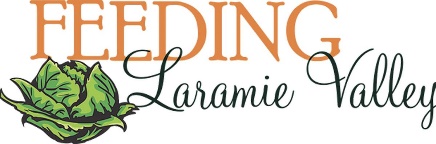 INTRODUCTIONWater every day, plants need water so if you’re planning on gardening seriously you need to make time for watering, preferably in the morning before it gets too hot. If you water when the sun is at its highest there is a chance that the light reflecting through the water can burn and damage your plants. Be sure to be careful it is very easy to overwater your garden.Although I said to water every day the amount of water can vary each day if any at all, mainly because of weather, so be sure to keep an eye on the weather (if it’s going to rain, what the temperatures for the week look like, if a frost is coming in).An easy way of knowing how much water your garden needs is to simply stick your finger in the soil. If it is damp, a lite watering is all you need if the soil feels coarse and dry give it a good soak until you see water beginning to pool up, and if the soil is wet and almost the consistency of mud you might want to let it go without water until the soil dries out a bit.RESOURCESUnderstand that our spring starts later than most, because of this you